Parathyroidectomy Increases Heart Rate Variability and Leptin Levels in Patients with Stage 5 Kidney DiseaseAuthorsYao Jiang1,6, Zhixiang Shen2,6, Changying Xing1, Jingjing Zhang1, Xiaoming Zha3, Chong Shen4, Ming Zeng1, Guang Yang1, Huijuan Mao1, Bo Zhang1, Xiangbao Yu1, Bin Sun1, Chun Ouyang1, Yifei Ge1, Lina Zhang1, Chen Cheng1, Jing Zhang1, Caixia Yin1, Huimin Chen1, and Ningning Wang1,5. 1Department of Nephrology, The First Affiliated Hospital with Nanjing Medical University, Nanjing, Jiangsu Province, 210029, China.2Department of Nephrology, Jiangsu Province Geriatric Hospital, Nanjing, Jiangsu Province, 210029, China.3Department of General Surgery, The First Affiliated Hospital with Nanjing Medical University, Nanjing, Jiangsu Province, 210029, China.4Department of Epidemiology and Biostatistics, School of Public Health, Nanjing Medical University, Nanjing, Jiangsu Province, 211166, China.5Corresponding author6These authors contributed  equally to this work . Supporting Information   Table S1. Clinical characteristics and laboratory results in CKD group. Data were mean ± standard deviation (SD), or numbers and percentages, or median (25th-75th percentile), as appropriate. Test of significance by Independent-Samples t test or Wilcoxon’s rank sum test for continuous variables and Chi-square test or Fisher’s exact test for categorical variables.P:  CKD patients with severe SHPT versus those without severe SHPT. CKD, chronic kidney disease; SHPT, secondary hyperparathyroidism; BMI, body mass index; ACEI, angiotensin-converting enzyme inhibitors; ARB, angiotensin receptor blocker; HDL, high density lipoprotein; LDL, low density lipoprotein; ALP, alkaline phosphatase; iPTH, intact parathyroid hormone;Table S2. Baseline HRV parameters in CKD group. Data were mean ± standard deviation (SD). Test of significance by independent samples t test and corresponding P values. CKD, chronic kidney disease; SHPT, secondary hyperparathyroidism; MHR, mean 24 hours heart rate; Mean NN, the mean normal-to-normal R–R intervals; SDNN, standard deviation of the normal-to-normal R–R intervals; SDANN, standard deviation of 5-min average of normal R–R intervals; rMSSD, root mean square of differences between adjacent normal R–R intervals; pNN50%, proportion of adjacent R–R intervals differing by >50ms over 24 h; VLF, very-low frequency; HF, high frequency; LF, low frequency.Fig S1.Correlations between lniPTH and HRV parameters in CKD group. MHR, mean 24 hours heart rate; iPTH, intact parathyroid hormone; Mean NN, the mean normal-to-normal R–R intervals; SDNN, standard deviation of the normal-to-normal R–R intervals; SDANN, standard deviation of 5-min average of normal R–R intervals.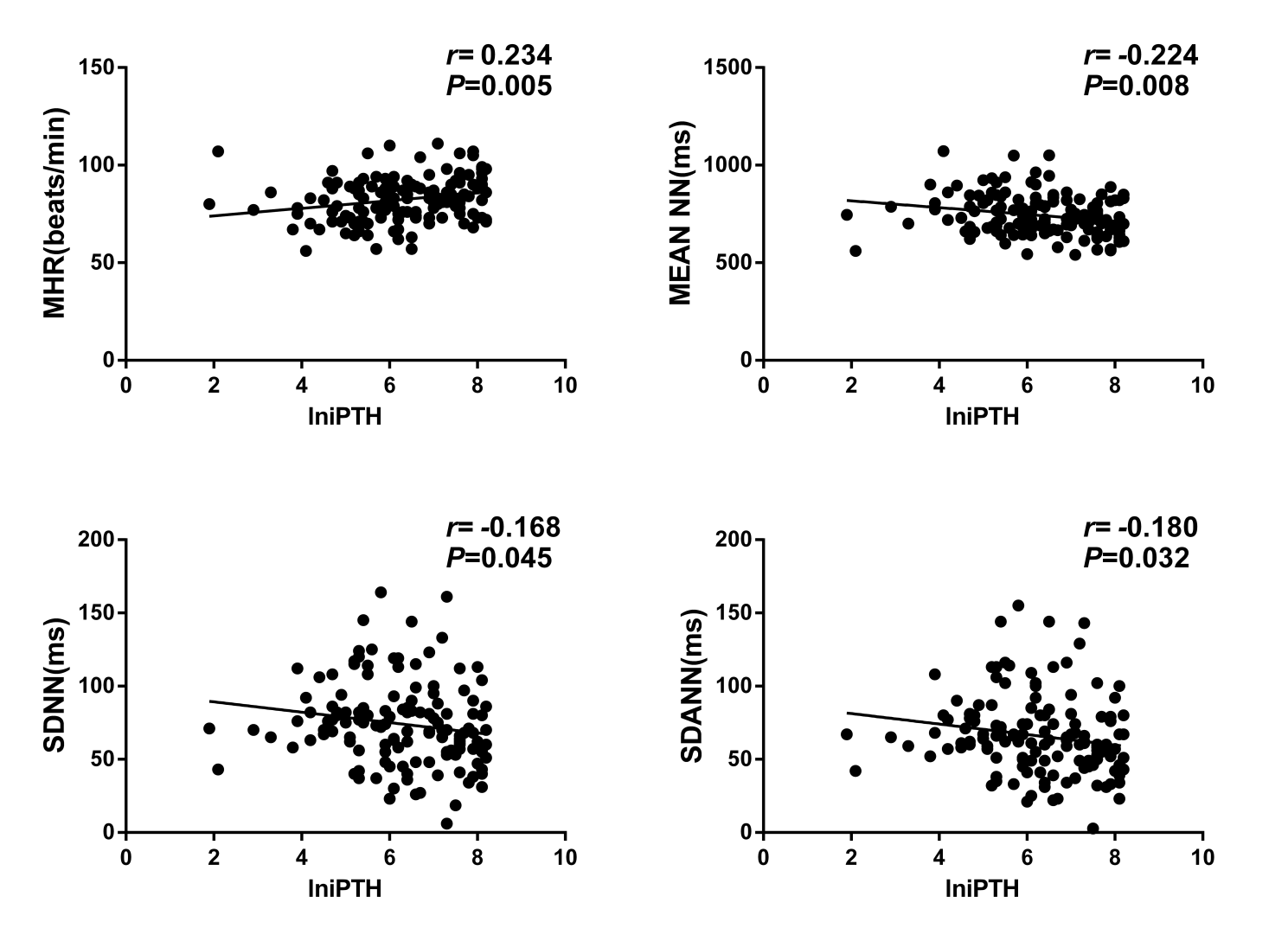 CKD patients (n=141)CKD patients (n=141)CKD patients (n=141)With Severe SHPT(n=57)Without severe SHPT(n=84)PDemographicsAge(years)45.5±10.352.4±12.90.001Male/Female33/2444/400.519BMI(kg/m2)21.2±3.222.2±3.00.055Dialysis mode, n(%)Predialysis0(0.0%)28(33.3%)<0.001Haemodialysis55(96.5%)37(44.0%)<0.001Peritoneal dialysis2(3.5%)19(22.6%)0.002Dialysis vintage(months)84.0(60.0-120.0)10.0(6.0-48.0)<0.001Comorbidities, n(%)Diabetic mellitus2(3.5%)20(23.8%)0.001Hypertension41(71.9%)72(85.7%)0.044Cause of ESRD, n(%)Glomerulonephritis53(93.0%)50(59.5%)<0.001Diabetic nephropathy0(0.0%)11(13.1%)0.012Hypertensive nephropathy0(0.0%)4(4.8%)0.248Polycystic kidney disease2(3.5%)7(8.3%)0.424Other2(3.5%)12(14.3%)0.036Anti-hypertension Medication, n(%)Anti-hypertension Medication, n(%)Calcium channel blocker28(49.1%)53(63.1%)0.100ACEI/ARB12(21.1%)13(15.5%)0.395β-Receptor blocker22(38.6%)27(32.1%)0.430Laboratory valuesHemoglobin(g/l)99.5±23.689.5±22.90.013Hematocrit(%)31.0±7.427.5±7.00.005Glucose(mmol/l)4.3±1.15.2±2.10.002Creatinine(μmol/l)858.3±231.5883.1±399.20.643Urea(mmol/l)22.5±7.026.4±10.60.009HDL cholesterol(mmol/l)1.1±0.31.1±0.30.909LDL cholesterol(mmol/l)2.5±0.63.0±1.0<0.001Total cholesterol (mmol/l)4.0±0.94.7±1.3<0.001Triglyceride(mmol/l)1.5±0.91.6±1.10.522Albumin(g/l)37.7±4.136.4±5.20.079Bone metabolism panelCalcium(mg/dl)10.1±1.18.8±1.1<0.001Phosphorus(mg/dl)6.8±1.96.3±2.00.109ALP(u/l)506.3(286.1-951.6)80.1(66.3-104.3)<0.001lnALP6.1±0.94.5±0.5<0.001iPTH(pg/ml)1980.4(1343.4-2967.4)267.9(139.5-507.1)<0.001lniPTH7.6±0.55.5±1.0<0.001Leptin(pg/ml)5524.4(1673.2-13712.3)6454.6(1908.1-17227.1)0.384Leptin/BMI259.4(86.3-572.0)296.2(83.3-789.6)0.480ln Leptin/BMI5.4±1.35.6±1.40.441CKD patients (n=141)CKD patients (n=141)CKD patients (n=141)With Severe SHPT(n=57)Without severe SHPT(n=84)PMHR (beats/min)86.1±10.280.0±11.30.001Time domain measuresMean NN(ms)709.6±84.4764.8±110.40.002SDNN(ms)67.9±27.778.2±28.40.036SDANN(ms)59.9±25.669.8±27.10.031rMSSD(ms)17.8±6.919.5±10.90.272pNN50(%)2.3±2.93.7±6.20.085Frequency domain measuresln VLF5.5±0.95.5±1.00.655ln LF 3.9±1.33.7±1.40.355ln HF2.6±1.72.6±2.00.969ln LF/HF1.2±0.81.0±1.20.234